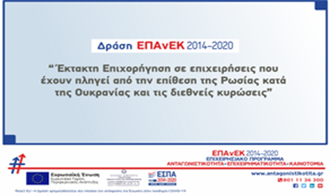 Πρόσκληση ενημερωτικής εκδήλωσηςΣτο πλαίσιο του σχεδιασμού σειράς ενημερωτικών εκδηλώσεων από την Ειδική Γραμματεία Διαχείρισης Προγραμμάτων ΕΤΠΑ & ΤΣ/Ειδική Υπηρεσία Διαχείρισης Προγράμματος «Ανταγωνιστικότητα» και τον ΕΦΕΠΑΕ, η ΚΕΠΑ-ΑΝΕΜ ΑΜΚΕ/ΕΦΕΠΑΕ σε συνεργασία με την ΑΝΚΟ ΔΥΤΙΚΗΣ ΜΑΚΕΔΟΝΙΑΣ A.E. και τα Εμποροβιομηχανικά Επιμελητήρια της Περιφέρειας Δυτικής Μακεδονίας σας προσκαλούν στην ανοικτή ενημερωτική εκδήλωση που συνδιοργανώνουν με θέμα:Παρουσίαση & Χρήσιμες Οδηγίες υποβολής της αίτησης χρηματοδότησης  στο πλαίσιο της Νέας Δράσης του ΕΠΑνΕΚ: «Έκτακτη Επιχορήγηση σε επιχειρήσεις που έχουν πληγεί από την επίθεση της Ρωσίας κατά της Ουκρανίας και τις διεθνείς κυρώσεις που επιβλήθηκαν»την Τετάρτη 16 Νοεμβρίου 2022 και ώρα 6:00μ.μ.στην αίθουσα εκδηλώσεων του Επιμελητηρίου Καστοριάς (Μητροπόλεως 60, Καστοριά)Για πληροφορίες σχετικά με συμμετοχή ΑμεΑ, παρακαλούμε καλέστε στα τηλ: 24670-27537, 24610-24022, 2310-480.000 (#217)